Matemática                                                     Primer Año Básico  Unidad 3OA_18Objetivos de Aprendizaje› Miden la longitud de un objeto, usando unidades de medida no estandarizadas, como lápices, clips u otros. › Comparan la longitud de dos objetos, usando unidades de medida no estandarizadas.Identificar y comparar la longitud de objetos, usando palabras como largo y corto.DESCRIPCIÓN DE LA ACTIVIDADES1Comparan personas de acuerdo a su altura. Por ejemplo, completan con: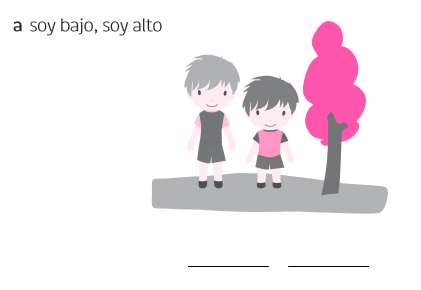 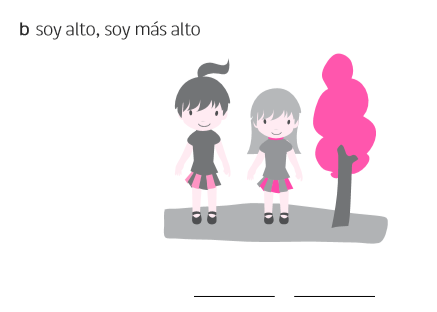 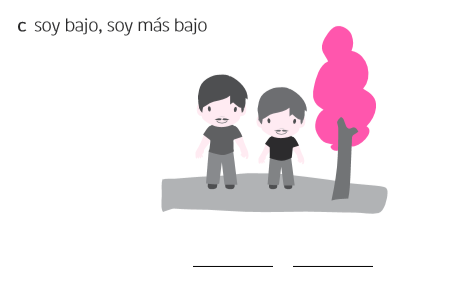 2Hacen comparaciones en contextos cercanos, usando las expresiones quién es más alto y quién es más bajo. Por ejemplo:a Comparan los estantes de la figura completando con es más alto, es más bajo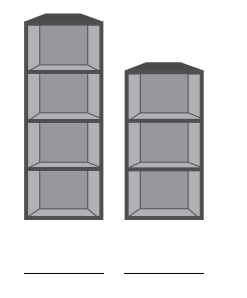 b Se comparan dos compañeras de banco, usando las expresiones soy más alta, soy más baja3Hacen identificaciones en contextos cercanos. Por ejemplo:a Identifican el o los niños más alto y más bajo que aparecen en la figura.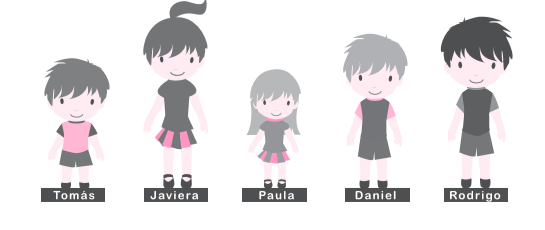 b Identifican en su familia quién es más alto y quién es más bajo y los dibujan.4Comparan objetos, empleando las palabras largo, más largo, corto, más corto. Por ejemplo:a Comparan los lápices de la figura, completando con es más corto, es más largo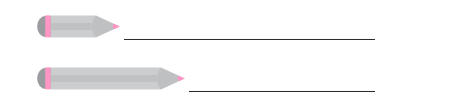 b Comparan el cable del mouse con el cable del teclado del computador, completando con es largo, es más largo5Realizan las siguientes actividades:a Comparan los objetos formados con cubos apilables, completando con es alto, es más alto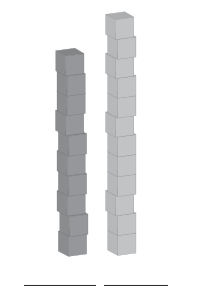 b Comparan con cubos apilables, completando con es corto, es más corto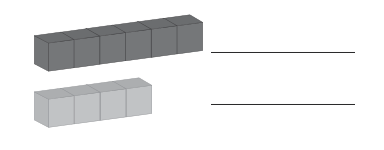 6Construyen con cubos apilables objetos que son altos, que son más altos, que son bajos, que son más bajos. Pueden ser cubos como estos: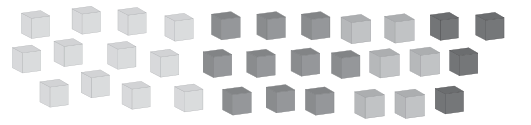 a Construyen dos figuras: una que sea alta y otra que sea más alta b Construyen dos figuras: una que sea baja y otra que sea más baja c Construyen dos figuras: una que sea alta y otra que sea baja7Construyen con cubos apilables objetos que son largos, que son más largos, que son cortos, que son más cortos. Por ejemplo, con los cubos de la actividad 5:a Construyen dos figuras que parten de un mismo origen: una que sea larga de         color rojo y otra que sea corta de color amarillo b Construyen dos figuras que parten de un mismo origen: una que sea corta de color azul y otra que sea más corta verde c Construyen dos figuras que parten de un mismo origen: una que sea larga de color rojo y otra que sea más larga verde! Observaciones al docente: Puede pedir a sus alumnos que trabajen en grupos de 3, entregándoles los cubos apilables de la actividad 5. Se sugiere al docente que observe el trabajo de los grupos y que les pregunte lo que están haciendo (pidiéndoles que se autocorrijan). Esta actividad permite que los alumnos desarrollen una actitud de esfuerzo y perseverancia al aceptar y corregir hasta que logren el propósito.8Dibujan en el computador:a Dos líneas largas de distinto tamaño, responden la pregunta: ¿cuál es más larga? b Dos líneas cortas de distinto tamaño, responden la pregunta: ¿cuál es más corta?9Observan los animales de la lámina siguiente, los recortan y ubican del más corto al más largo: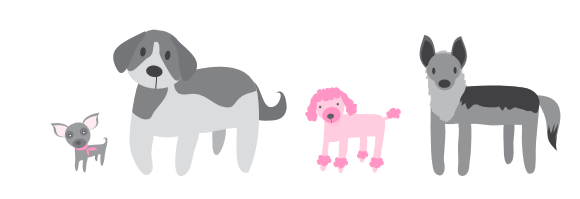 ¡ Observaciones al docente:  Para que los alumnos realicen esta actividad, es necesario que el docente dé a sus alumnos un marco de referencia; por ejemplo, una línea vertical.10Desafíosa Con 18 cubos apilables, forman dos figuras que tienen la misma longitud. Responden la pregunta: ¿qué pasa si de ambas figuras se sacan dos cubos? b Forman dos figuras uniendo los cubos: una que tenga 7 cubos y otra que tenga 11 cubos. Responden las preguntas:› ¿qué haría a las figuras que formó para que ambas tengan el mismo largo? › ¿qué pasa si a la figura más corta le quita 1 cubo y a la más larga le quita 5 cubos?! Observaciones al docente:    Los desafíos deben ser hechos con material concreto proporcionado por el    docente.